Łódzki Ośrodek Doradztwa Rolniczego zs w Bratoszewicach	Wynika z programu działań mających na celu zmniejszenie zanieczyszczenia wód azotanami pochodzącymi ze źródeł rolniczych oraz zapobieganie dalszemu zanieczyszczeniu.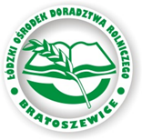 Dz.U.2018. poz.1339Ewidencja zabiegów agrotechnicznych związanych z nawożeniem azotem.*w przypadku nawożenia na terenie o dużym nachyleniu należy podać również datę przyorania lub wymieszania z glebą nawozów naturalnych.Dotyczy wszystkich gospodarujących na powierzchni większej lub równej 10 ha użytków rolnych lub utrzymujących zwierzęta gospodarskie w liczbie większej lub równej 10 DJP według stanu średniorocznego																Str……………Lp.Oznaczenie działki rolnejData zastosowania nawozu*Uprawa, na której zastosowano nawóz (gatunek)Powierzch
-nia uprawyPowierzchnia, na której zastosowano nawózRodzaj nawozu                            (zawartość N/ t lub dt nawozu))Dawka zastosowanego nawozuDawka zastosowanego nawozuDawka zastosowanego nawozuUWAGILp.Oznaczenie działki rolnejData zastosowania nawozu*Uprawa, na której zastosowano nawóz (gatunek)(ha)(ha)Rodzaj nawozu                            (zawartość N/ t lub dt nawozu))(t, dt/na powierzchnię uprawy)(t/ha), (dt/ha)(kg N/ha)UWAGI1234567891011